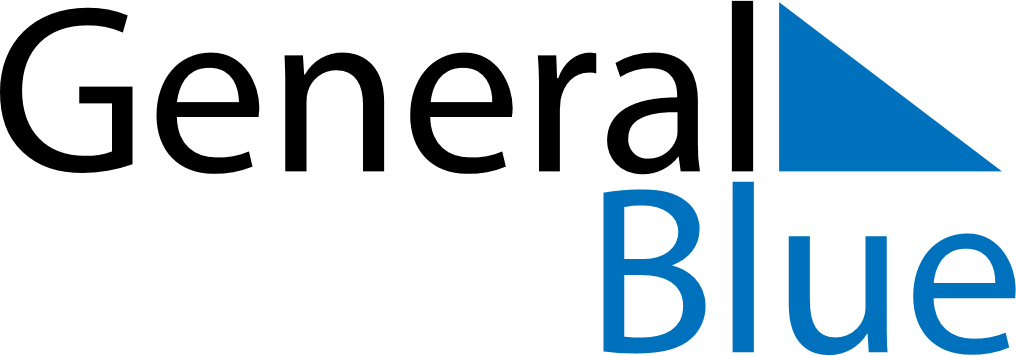 January 2030January 2030January 2030KosovoKosovoMONTUEWEDTHUFRISATSUN123456New Year’s Day78910111213Orthodox Christmas141516171819202122232425262728293031